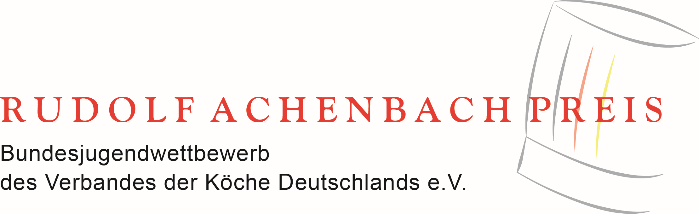 Anlage 10Jury ABewertung Praxis_________________________ 			_________________________			Ort, Datum							UnterschriftPunktemaximalTeilnehmernummernTeilnehmernummernTeilnehmernummernTeilnehmernummernTeilnehmernummernTeilnehmernummernTeilnehmernummernTeilnehmernummernTeilnehmernummernTeilnehmernummernPunktemaximal12345678910Menüausarbeitung5Zeiteinteilung5Mise en place5Sauberkeit5Rohstoffverarbeitung/Materialverwertung10Arbeitstechniken15Gesamt Praxis45